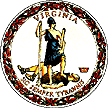 Commonwealth of Virginia, Department of Health - Bedding and Upholstered Furniture Inspection109 Governors St, Room 521  Richmond, VA 23219bufi@vdh.virginia.gov 	Application for Bedding and Upholstery License or PermitLicense Type:       Upholstered Furniture Manufacturer ($100)            Reupholsterer ($25)	   Bedding Manufacturer ($100)                          Renovator ($25)	   Importer ($100)				     Sanitizer ($60)	   Distributor ($100)		  This URN field is required for Manufacturer, Importer, and Distributor licenses, if you do not currently have a URN or license in another state please indicate N/A above.If your URN begins with letters OTHER THAN VA, then you must attach a copy of your CURRENTLY VALID license FROM THE ORIGINALLY-ISSUED STATE.         (ex. your currently valid Pennsylvania license for licenses that begin with PA)You MAY apply for a manufacturer license and an importer/distributor license on the same application.	 DO NOT list an importer address as the manufacturer address unless they are the same company.This address is a      Third-party Billing Company		     Other (please explain)TOTAL AMOUNT ENCLOSED: ____________Manufacturer Name and Business Address:Manufacturer Factory Location Address:____________________________________________________________________________________________________________________________________________________________________________Contact Email:___________________________Contact Phone:_______________________________________________________________________________________________________________________________________________________________________________________________________*Manufacturer URN:______________________Importer/Distributor/Reupholster/Renovator/Sanitizer Name and Business Address:Importer/Distributor/Reupholster/Renovator/Sanitizer Name and Business Address:____________________________________________________________________________________________________________________________________________________________________________Contact Email:_______________________________Contact Phone:_______________________________Additional Company Name and Address:Additional Company Name and Address:____________________________________________________________________________________________________________________________________________________________________________Contact Email:_______________________________Contact Phone:_______________________________